№ п/пНаименование товараЕд. изм.Кол-воТехнические, функциональные характеристикиТехнические, функциональные характеристики№ п/пНаименование товараЕд. изм.Кол-воПоказатель (наименование комплектующего, технического параметра и т.п.)Описание, значениеКарусельКАР-03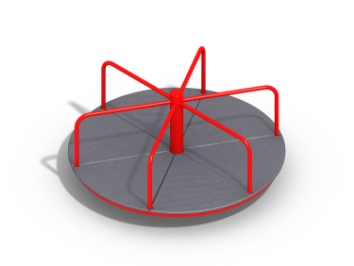 Шт. 1КарусельКАР-03Шт. 1Высота  (мм) 700КарусельКАР-03Шт. 1Длина  (мм)1600КарусельКАР-03Шт. 1Ширина  (мм)1600КарусельКАР-03Шт. 1Применяемые материалыПрименяемые материалыКарусельКАР-03Шт. 1Полвыполнен из ламинированной, противоскользящей, влагостойкой фанеры толщиной 18 мм.КарусельКАР-03Шт. 1Конструктивные особенностиКарусель  состоит из:- металлического каркаса (профильной трубы 50х25 мм), вращающегося на валу с 2 подшипниками. На каркасе карусели поручни  в количестве 6 шт из металлической трубы сечением 32мм толщиной стенки 2,3мм, и центральной трубы сечением 70мм и толщиной стенки 3мм. Все фанерные элементы имеют скругленные кромки радиус 20ммКарусельКАР-03Шт. 1Заглушкипластиковые, разных цветов, на места резьбовых соединений. КарусельКАР-03Шт. 1Материалывлагостойкая фанера, окрашенная двухкомпонентной полиуретановой краской, специально предназначенной для применения на детских площадках, стойкой к сложным погодным условиям, истиранию, устойчивой к воздействию ультрафиолета и влаги. Металл окрашенный порошковой  краской КарусельКАР-03Шт. 1